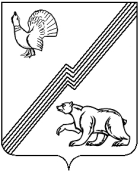 АДМИНИСТРАЦИЯ ГОРОДА ЮГОРСКАХанты-Мансийского автономного округа - ЮгрыПОСТАНОВЛЕНИЕот 26 апреля 2021 года								        № 600-п
О внесении изменений в постановление администрации города Югорска от 31.10.2018 № 3008«О муниципальной программе города Югорска «Молодежная политика и организация временного трудоустройства» В соответствии с постановлением администрации города Югорска от 01.11.2019 № 2359 «О модельной муниципальной программе города Югорска, порядке принятия решения о разработке муниципальных программ города Югорска, их формирования, утверждения и реализации                                   в соответствии с национальными целями развития»:1. Внести в приложение к постановлению администрации города Югорска от 31.10.2018 № 3008 «О муниципальной программе города Югорска «Молодежная политика и организация временного трудоустройства» (с изменениями от 29.04.2019 № 883, от 10.10.2019 № 2197, от 12.11.2019 № 2423, от 23.12.2019 № 2753, от 24.12.2019 № 2789,                        от 09.04.2020 № 548, от 28.09.2020 № 1389, от 22.12.2020 № 1926,                   от 22.12.2020 № 1927) следующие изменения:1.1. В паспорте муниципальной программы:1.1.1. В пунктах 2, 5 строки «Целевые показатели муниципальной программы» слова «с 30 лет» заменить словами «с 35 лет».1.1.2. Строку «Параметры финансового обеспечения муниципальной программы» изложить в следующей редакции: «».1.1.3. Абзацы четвертый - седьмой раздела 2 изложить в следующей редакции:«2. Обеспечение оптимизации деятельности Управления социальной политики администрации города Югорска, подведомственного ему учреждения и повышения эффективности бюджетных расходов, через реализацию основных мероприятий программы:».1.2. Таблицы 1, 2 изложить в новой редакции (приложение).2. Опубликовать постановление в официальном печатном издании города Югорска, разместить на официальном сайте органов местного самоуправления города Югорска и в государственной автоматизированной системе «Управление».3. Настоящее постановление вступает в силу после его официального опубликования.4. Контроль за выполнением постановления возложить на заместителя главы города Югорска Т.И. Долгодворову.Глава города Югорска	                                                        А.В. БородкинПриложение к постановлениюадминистрации города Югорскаот 26 апреля 2021 года № 600-пТаблица 1Целевые показатели муниципальной программыТаблица 2 Распределение финансовых ресурсов муниципальной программыПараметры финансового обеспечения муниципальной программыОбщий объем финансирования муниципальной программы составляет 801 033,3 тыс. рублей, в том числе:2019 год – 67 789,4 тыс. рублей;2020 год – 68 538,2 тыс. рублей;2021 год – 73 118,9 тыс. рублей;2022 год – 70 079,2 тыс. рублей;2023 год – 69 851,4 тыс. рублей;2024 год – 64 526,6 тыс. рублей;2025 год - 64 526,6 тыс. рублей;2026 – 2030 год – 322 603,0 тыс. рублей№п/пМероприятиеХарактеристика1Организация, проведение и участие в молодежных мероприятиях различного уровняМероприятие реализуется по следующим основным направлениям:- конкурсы (конкурс среди молодых специалистов «Признание», конкурс программ и проектов, Студент года и т.п.);- фестивали (фестиваль молодых семей, Семья года Югры);- городские мероприятия («День студента», «День молодежи», Новогодний бал, «День защиты детей», «День семьи», «День семьи, любви и верности» и т.п.);- акции, смотры, конкурсы различного уровня, направленные на развитие гражданской инициативы и ответственности, повышения творческой активности молодежи, ее привлечения к реализации программы социально – экономического развития города Югорска и округа в целом.Направление направлено на функционирование системы содействия молодежи в творческом развитии, поддержки и социальной защиты талантливой молодежи, создание системы приобщения молодежи к здоровому образу жизни, культуре общения, организации свободного времени молодежи, формирование установки на уважительное отношение к семье и браку времени.2Поддержка общественных молодежных инициатив, волонтерского движенияРеализация мероприятий данного направления предполагает обеспечение поддержки общественного и волонтерского движения в городе Югорске путем создания благоприятных условий среды для развития молодежных инициатив, включения подрастающего поколения в общественную жизнь города. С помощью привлечения к городским акциям и мероприятиям («Георгиевская ленточка», «День Победы в Великой Отечественной войне 1941 – 1945 годов», «День независимости России», «День народного единства» и т.п.).3Проведение и участиев мероприятиях гражданско – патриотического направления- смотры – конкурсы;- митинги;- месячники военно – патриотического направления;- общегородские мероприятия, посвященные праздничным датам патриотической направленности «День Победы в Великой Отечественной войне 1941 – 1945 годов», «День воинской славы России - День защитника Отечества, «День памяти и скорби» и т.п.) и направлены на формирование в молодежной среде гражданско – патриотического отношения к малой Родине, уважение к истории, культуре, государственности России, готовности молодежи к защите своего Отечества.4Обеспечение деятельности подведомственного учрежденияпо организациии осуществлению мероприятий по работе с детьми и молодежьюОбеспечение деятельности подведомственного учреждения, осуществляющего работу с детьми и молодежью. Сохранение объема и качества предоставляемых услуг в сфере молодежной политики и организации временного трудоустройства.Выполнение муниципального задания на оказание муниципальных услуг (работ) и достижение показателей качества и объема.Организация и проведение мероприятий по молодежной политике в рамках наделенных полномочий.Организация временного трудоустройства безработных граждан5Освещение мероприятий в сфере молодежной политики в средствах массовой информацииПропаганда семейных ценностей, поддержка талантливой и социально активной молодежи города путем освещения через средства массовой информации. Обеспечение доступности информации, создание единой информационной, правовой, аналитической и нормативной базы формирования городской молодежной политики.6Организационно – техническое и финансовое обеспечение Управления социальной политики администрации города ЮгорскаРешение вопросов местного значения:- организация и осуществление мероприятий по работе с детьми и молодежью;- организация отдыха детей в каникулярное время;- обеспечение условий для развития на территории городского округа физической культуры и массового спорта, организация проведения официальных физкультурно – оздоровительных и спортивных мероприятий городского округа;- организация предоставления дополнительного образования детям;- создание условий для оказания медицинской помощи населению на территории городского округа в соответствии с территориальной программой государственных гарантий оказания гражданам Российской Федерации бесплатной медицинской помощи.Обеспечение деятельности учреждений, осуществляющих работу с детьми и молодежью города Югорска. Сохранение объема и качества предоставляемых услуг в сфере молодежной политики. Укрепление материально – технической базы учреждения для обеспечения комфортных и безопасных условий работы с населением.Основное мероприятие обеспечивает:- организационно-управленческую деятельность;- информационное и материально - техническое обеспечение деятельности;- внедрение принципов бережливого производства7Участие в реализации регионального проекта  «Социальная активность»Реализация в 2020 году следующих мероприятий:-организация, проведение и участие в молодежных мероприятиях различного уровня;-поддержка общественных молодежных инициатив, волонтерского движения;-проведение и участие в мероприятиях гражданско – патриотического направления.№ показателяНаименование целевых показателейЕд. измеренияБазовый показательна начало реализации муниципальной программыЗначение показателя по годамЗначение показателя по годамЗначение показателя по годамЗначение показателя по годамЗначение показателя по годамЗначение показателя по годамЗначение показателя по годамЦелевое значение показателя на момент окончания реализации муниципальной программы№ показателяНаименование целевых показателейЕд. измеренияБазовый показательна начало реализации муниципальной программы2019202020212022202320242025Целевое значение показателя на момент окончания реализации муниципальной программы1234567891011121Доля населения города Югорска, задействованного в мероприятиях по молодежной политике, в общей численности населения%65,065,060,066,067,068,069,070,075,02Количество молодежи в возрасте 14-35 лет, задействованной в мероприятиях общественных объединенийчел1 7001 8001 8002 1002 2002 3002 4002 5002 7003Количество социально - значимых проектов, заявленных на конкурсы различного уровняед.3536303839404142474Количество молодых людей, вовлеченных в реализуемые проекты и программы в сфере поддержки талантливой молодежичел.5 3005 4004 0005 6505 8005 9006 1006 2506 8005Доля детей и молодежи в возрасте от 14 – 35 лет, задействованной в мероприятиях гражданско – патриотической направленности%28,028,025,029,030,030,031,031,033,06Объем выполнения муниципального задания подведомственным учреждением%100,0.100,0100,0100,0100,0100,0100,0100,0100,07Количество трудоустроенных граждан, признанных                                        в установленном порядке безработнымичел.578060707580901001008Количество несовершеннолетних, трудоустроенных за счет создания временных рабочих местчел.426426362554264264264264269Количество трудоустроенных выпускников профессиональных образовательных организаций и образовательных организаций высшего образованиячел.55355555510Численность обучающихся, вовлеченных в деятельность общественных объединений на базе образовательных организаций общего образования, среднего и высшего профессионального образованиямлн.чел.0,001220-0,0032920,0045340,0058380,0071800,0085960,0085960,00859611Доля граждан, вовлеченных в добровольческую деятельность%9,0-16,017,018,019,020,021,026,012Доля молодежи, задействованной в мероприятиях по вовлечению в творческую деятельность, от общего числа молодежи в городе Югорске%9,0-33,036,039,042,045,046,048,0Номер строкиНомер основного мероприятияОсновные мероприятия муниципальной программы (их связь с целевыми показателями муниципальной программы)Основные мероприятия муниципальной программы (их связь с целевыми показателями муниципальной программы)Ответственный исполнитель/соисполнитель (наименование органа или структурного подразделения, учреждения)Ответственный исполнитель/соисполнитель (наименование органа или структурного подразделения, учреждения)Источники финансированияФинансовые затраты на реализацию (тыс. рублей)Финансовые затраты на реализацию (тыс. рублей)Финансовые затраты на реализацию (тыс. рублей)Финансовые затраты на реализацию (тыс. рублей)Финансовые затраты на реализацию (тыс. рублей)Финансовые затраты на реализацию (тыс. рублей)Финансовые затраты на реализацию (тыс. рублей)Финансовые затраты на реализацию (тыс. рублей)Финансовые затраты на реализацию (тыс. рублей)Номер строкиНомер основного мероприятияОсновные мероприятия муниципальной программы (их связь с целевыми показателями муниципальной программы)Основные мероприятия муниципальной программы (их связь с целевыми показателями муниципальной программы)Ответственный исполнитель/соисполнитель (наименование органа или структурного подразделения, учреждения)Ответственный исполнитель/соисполнитель (наименование органа или структурного подразделения, учреждения)Источники финансированиявсегов том числе по годам:в том числе по годам:в том числе по годам:в том числе по годам:в том числе по годам:в том числе по годам:в том числе по годам:в том числе по годам:Номер строкиНомер основного мероприятияОсновные мероприятия муниципальной программы (их связь с целевыми показателями муниципальной программы)Основные мероприятия муниципальной программы (их связь с целевыми показателями муниципальной программы)Ответственный исполнитель/соисполнитель (наименование органа или структурного подразделения, учреждения)Ответственный исполнитель/соисполнитель (наименование органа или структурного подразделения, учреждения)Источники финансированиявсего20192020202120222023202420252026-2030А1223345678910111213Подпрограмма 1 «Молодежь города Югорска»Подпрограмма 1 «Молодежь города Югорска»Подпрограмма 1 «Молодежь города Югорска»Подпрограмма 1 «Молодежь города Югорска»Подпрограмма 1 «Молодежь города Югорска»Подпрограмма 1 «Молодежь города Югорска»Подпрограмма 1 «Молодежь города Югорска»Подпрограмма 1 «Молодежь города Югорска»Подпрограмма 1 «Молодежь города Югорска»Подпрограмма 1 «Молодежь города Югорска»Подпрограмма 1 «Молодежь города Югорска»Подпрограмма 1 «Молодежь города Югорска»Подпрограмма 1 «Молодежь города Югорска»Подпрограмма 1 «Молодежь города Югорска»Подпрограмма 1 «Молодежь города Югорска»11.1.Организация, проведение и участие в молодежных мероприятиях различного уровня (1,3,4)Организация, проведение и участие в молодежных мероприятиях различного уровня (1,3,4)Управление социальной политики администрации города ЮгорскаУправление социальной политики администрации города Югорскавсего9 518,1954,10,0798,0888,0888,01 070,0820,04 100,021.1.Организация, проведение и участие в молодежных мероприятиях различного уровня (1,3,4)Организация, проведение и участие в молодежных мероприятиях различного уровня (1,3,4)Управление социальной политики администрации города ЮгорскаУправление социальной политики администрации города Югорскафедеральный бюджет0,00,00,00,00,00,00,00,00,031.1.Организация, проведение и участие в молодежных мероприятиях различного уровня (1,3,4)Организация, проведение и участие в молодежных мероприятиях различного уровня (1,3,4)Управление социальной политики администрации города ЮгорскаУправление социальной политики администрации города Югорскабюджет автономного округа0,00,00,00,00,00,00,00,00,041.1.Организация, проведение и участие в молодежных мероприятиях различного уровня (1,3,4)Организация, проведение и участие в молодежных мероприятиях различного уровня (1,3,4)Управление социальной политики администрации города ЮгорскаУправление социальной политики администрации города Югорскаместный бюджет9 518,1954,10,0798,0888,0888,01 070,0820,04 100,051.1.Организация, проведение и участие в молодежных мероприятиях различного уровня (1,3,4)Организация, проведение и участие в молодежных мероприятиях различного уровня (1,3,4)Управление социальной политики администрации города ЮгорскаУправление социальной политики администрации города Югорскаиные внебюджетные источники0,00,00,00,00,00,00,00,00,061.2.Поддержка общественных молодежных инициатив, волонтерского движения (2)Поддержка общественных молодежных инициатив, волонтерского движения (2)Управление социальной политики администрации города ЮгорскаУправление социальной политики администрации города Югорскавсего1 091,6150,041,6260,0170,0170,00,050,0250,071.2.Поддержка общественных молодежных инициатив, волонтерского движения (2)Поддержка общественных молодежных инициатив, волонтерского движения (2)Управление социальной политики администрации города ЮгорскаУправление социальной политики администрации города Югорскафедеральный бюджет0,00,00,00,00,00,00,00,00,081.2.Поддержка общественных молодежных инициатив, волонтерского движения (2)Поддержка общественных молодежных инициатив, волонтерского движения (2)Управление социальной политики администрации города ЮгорскаУправление социальной политики администрации города Югорскабюджет автономного округа0,00,00,00,00,00,00,00,00,091.2.Поддержка общественных молодежных инициатив, волонтерского движения (2)Поддержка общественных молодежных инициатив, волонтерского движения (2)Управление социальной политики администрации города ЮгорскаУправление социальной политики администрации города Югорскаместный бюджет1 096,1150,041,6260,0170,0170,00,050,0250,0101.2.Поддержка общественных молодежных инициатив, волонтерского движения (2)Поддержка общественных молодежных инициатив, волонтерского движения (2)Управление социальной политики администрации города ЮгорскаУправление социальной политики администрации города Югорскаиные внебюджетные источники0,00,00,00,00,00,00,00,00,0111.3.Проведение и участие в мероприятиях гражданско – патриотического направленияПроведение и участие в мероприятиях гражданско – патриотического направленияУправление социальной политики администрации города ЮгорскаУправление социальной политики администрации города Югорскавсего2 691,9465,9600,0142,0142,0142,00,0200,01 000,0121.3.Проведение и участие в мероприятиях гражданско – патриотического направленияПроведение и участие в мероприятиях гражданско – патриотического направленияУправление социальной политики администрации города ЮгорскаУправление социальной политики администрации города Югорскафедеральный бюджет0,00,00,00,00,00,00,00,00,0131.3.Проведение и участие в мероприятиях гражданско – патриотического направленияПроведение и участие в мероприятиях гражданско – патриотического направленияУправление социальной политики администрации города ЮгорскаУправление социальной политики администрации города Югорскабюджет автономного округа900,0300,0600,00,00,00,00,00,00,0141.3.Проведение и участие в мероприятиях гражданско – патриотического направленияПроведение и участие в мероприятиях гражданско – патриотического направленияУправление социальной политики администрации города ЮгорскаУправление социальной политики администрации города Югорскаместный бюджет1 791,9165,90,0142,0142,0142,00,0200,01 000,0151.3.Проведение и участие в мероприятиях гражданско – патриотического направленияПроведение и участие в мероприятиях гражданско – патриотического направленияУправление социальной политики администрации города ЮгорскаУправление социальной политики администрации города Югорскаиные внебюджетные источники0,00,00,00,00,00,00,00,00,0161.4.Обеспечение деятельности подведомственного учреждения по организации и осуществлению мероприятий по работе с детьми и молодежью (6)Обеспечение деятельности подведомственного учреждения по организации и осуществлению мероприятий по работе с детьми и молодежью (6)Управление социальной политики администрации города ЮгорскаУправление социальной политики администрации города Югорскавсего519 945,042 460,045 180,046 815,046 445,046 445,041 800,041 800,0209 000,0171.4.Обеспечение деятельности подведомственного учреждения по организации и осуществлению мероприятий по работе с детьми и молодежью (6)Обеспечение деятельности подведомственного учреждения по организации и осуществлению мероприятий по работе с детьми и молодежью (6)Управление социальной политики администрации города ЮгорскаУправление социальной политики администрации города Югорскафедеральный бюджет0,00,00,00,00,00,00,00,00,0181.4.Обеспечение деятельности подведомственного учреждения по организации и осуществлению мероприятий по работе с детьми и молодежью (6)Обеспечение деятельности подведомственного учреждения по организации и осуществлению мероприятий по работе с детьми и молодежью (6)Управление социальной политики администрации города ЮгорскаУправление социальной политики администрации города Югорскабюджет автономного округа0,00,00,00,00,00,00,00,00,0191.4.Обеспечение деятельности подведомственного учреждения по организации и осуществлению мероприятий по работе с детьми и молодежью (6)Обеспечение деятельности подведомственного учреждения по организации и осуществлению мероприятий по работе с детьми и молодежью (6)Управление социальной политики администрации города ЮгорскаУправление социальной политики администрации города Югорскаместный бюджет362 170,029 500,031 000,031 970,031 600,031 600,029 500,029 500,0147 500,0201.4.Обеспечение деятельности подведомственного учреждения по организации и осуществлению мероприятий по работе с детьми и молодежью (6)Обеспечение деятельности подведомственного учреждения по организации и осуществлению мероприятий по работе с детьми и молодежью (6)Управление социальной политики администрации города ЮгорскаУправление социальной политики администрации города Югорскаиные внебюджетные источники157 775,012 960,014 180,014 845,014 845,014 845,012 300,012 300,061 500,0211.5.Освещение мероприятий  в сфере молодежной политики в средствах массовой информации (1)Освещение мероприятий  в сфере молодежной политики в средствах массовой информации (1)Управление социальной политики администрации города ЮгорскаУправление социальной политики администрации города Югорскавсего29 300,02 500,02 500,02 500,02 500,02 500,02 400,02 400,012 000,0221.5.Освещение мероприятий  в сфере молодежной политики в средствах массовой информации (1)Освещение мероприятий  в сфере молодежной политики в средствах массовой информации (1)Управление социальной политики администрации города ЮгорскаУправление социальной политики администрации города Югорскафедеральный бюджет0,00,00,00,00,00,00,00,00,0231.5.Освещение мероприятий  в сфере молодежной политики в средствах массовой информации (1)Освещение мероприятий  в сфере молодежной политики в средствах массовой информации (1)Управление социальной политики администрации города ЮгорскаУправление социальной политики администрации города Югорскабюджет автономного округа0,00,00,00,00,00,00,00,00,0241.5.Освещение мероприятий  в сфере молодежной политики в средствах массовой информации (1)Освещение мероприятий  в сфере молодежной политики в средствах массовой информации (1)Управление социальной политики администрации города ЮгорскаУправление социальной политики администрации города Югорскаместный бюджет29 300,02 500,02 500,02 500,02 500,02 500,02 400,02 400,012 000,0251.5.Освещение мероприятий  в сфере молодежной политики в средствах массовой информации (1)Освещение мероприятий  в сфере молодежной политики в средствах массовой информации (1)Управление социальной политики администрации города ЮгорскаУправление социальной политики администрации города Югорскаиные внебюджетные источники0,00,00,00,00,00,00,00,00,0261.6.Организационно – техническое и финансовое обеспечение Управления социальной политики администрации города Югорска (1,2,3,4,5,7,8,9)Организационно – техническое и финансовое обеспечение Управления социальной политики администрации города Югорска (1,2,3,4,5,7,8,9)Управление бухгалтерского учета и отчетности администрации города ЮгорскаУправление бухгалтерского учета и отчетности администрации города Югорскавсего150 648,212 401,412 633,712 700,012 700,012 700,012 500,012 500,062 500,0271.6.Организационно – техническое и финансовое обеспечение Управления социальной политики администрации города Югорска (1,2,3,4,5,7,8,9)Организационно – техническое и финансовое обеспечение Управления социальной политики администрации города Югорска (1,2,3,4,5,7,8,9)Управление бухгалтерского учета и отчетности администрации города ЮгорскаУправление бухгалтерского учета и отчетности администрации города Югорскафедеральный бюджет0,00,00,00,00,00,00,00,00,0281.6.Организационно – техническое и финансовое обеспечение Управления социальной политики администрации города Югорска (1,2,3,4,5,7,8,9)Организационно – техническое и финансовое обеспечение Управления социальной политики администрации города Югорска (1,2,3,4,5,7,8,9)Управление бухгалтерского учета и отчетности администрации города ЮгорскаУправление бухгалтерского учета и отчетности администрации города Югорскабюджет автономного округа0,00,00,00,00,00,00,00,00,0291.6.Организационно – техническое и финансовое обеспечение Управления социальной политики администрации города Югорска (1,2,3,4,5,7,8,9)Организационно – техническое и финансовое обеспечение Управления социальной политики администрации города Югорска (1,2,3,4,5,7,8,9)Управление бухгалтерского учета и отчетности администрации города ЮгорскаУправление бухгалтерского учета и отчетности администрации города Югорскаместный бюджет150 635,112 401,412 633,712 700,012 700,012 700,012 500,012 500,062 500,0301.6.Организационно – техническое и финансовое обеспечение Управления социальной политики администрации города Югорска (1,2,3,4,5,7,8,9)Организационно – техническое и финансовое обеспечение Управления социальной политики администрации города Югорска (1,2,3,4,5,7,8,9)Управление бухгалтерского учета и отчетности администрации города ЮгорскаУправление бухгалтерского учета и отчетности администрации города Югорскаиные внебюджетные источники0,00,00,00,00,00,00,00,00,0311.7.Участие в реализации регионального проекта "Социальная активность" (1,2,3,4)Участие в реализации регионального проекта "Социальная активность" (1,2,3,4)Управление социальной политики администрации города ЮгорскаУправление социальной политики администрации города Югорскавсего1 275,80,01 275,80,00,00,00,00,00,0321.7.Участие в реализации регионального проекта "Социальная активность" (1,2,3,4)Участие в реализации регионального проекта "Социальная активность" (1,2,3,4)Управление социальной политики администрации города ЮгорскаУправление социальной политики администрации города Югорскафедеральный бюджет0,00,00,00,00,00,00,00,00,0331.7.Участие в реализации регионального проекта "Социальная активность" (1,2,3,4)Участие в реализации регионального проекта "Социальная активность" (1,2,3,4)Управление социальной политики администрации города ЮгорскаУправление социальной политики администрации города Югорскабюджет автономного округа0,00,00,00,00,00,00,00,00,0341.7.Участие в реализации регионального проекта "Социальная активность" (1,2,3,4)Участие в реализации регионального проекта "Социальная активность" (1,2,3,4)Управление социальной политики администрации города ЮгорскаУправление социальной политики администрации города Югорскаместный бюджет1 275,80,01 275,80,00,00,00,00,00,0351.7.Участие в реализации регионального проекта "Социальная активность" (1,2,3,4)Участие в реализации регионального проекта "Социальная активность" (1,2,3,4)Управление социальной политики администрации города ЮгорскаУправление социальной политики администрации города Югорскаиные внебюджетные источники0,00,00,00,00,00,00,00,00,036Итого по подпрограмме 1 Итого по подпрограмме 1 Итого по подпрограмме 1 Итого по подпрограмме 1 всего714 457,558 931,462 231,163 215,062 845,062 845,057 770,057 770,0288 850,037Итого по подпрограмме 1 Итого по подпрограмме 1 Итого по подпрограмме 1 Итого по подпрограмме 1 федеральный бюджет0,00,00,00,00,00,00,00,00,038Итого по подпрограмме 1 Итого по подпрограмме 1 Итого по подпрограмме 1 Итого по подпрограмме 1 бюджет автономного округа900,0300,0600,00,00,00,00,00,00,039Итого по подпрограмме 1 Итого по подпрограмме 1 Итого по подпрограмме 1 Итого по подпрограмме 1 местный бюджет555 782,545 671,447 451,148 370,048 000,048 000,045 470,045 470,0227 350,040Итого по подпрограмме 1 Итого по подпрограмме 1 Итого по подпрограмме 1 Итого по подпрограмме 1 иные внебюджетные источники157 775,012 960,014 180,014 845,014 845,014 845,012 300,012 300,061 500,041Подпрограмма 2 «Временное трудоустройство в городе Югорске»Подпрограмма 2 «Временное трудоустройство в городе Югорске»Подпрограмма 2 «Временное трудоустройство в городе Югорске»Подпрограмма 2 «Временное трудоустройство в городе Югорске»Подпрограмма 2 «Временное трудоустройство в городе Югорске»Подпрограмма 2 «Временное трудоустройство в городе Югорске»Подпрограмма 2 «Временное трудоустройство в городе Югорске»Подпрограмма 2 «Временное трудоустройство в городе Югорске»Подпрограмма 2 «Временное трудоустройство в городе Югорске»Подпрограмма 2 «Временное трудоустройство в городе Югорске»Подпрограмма 2 «Временное трудоустройство в городе Югорске»Подпрограмма 2 «Временное трудоустройство в городе Югорске»Подпрограмма 2 «Временное трудоустройство в городе Югорске»Подпрограмма 2 «Временное трудоустройство в городе Югорске»Подпрограмма 2 «Временное трудоустройство в городе Югорске»422.1.2.1.Организация общественных работ для незанятых трудовой деятельностью и безработных граждан, временного трудоустройства  безработных граждан, испытывающих трудности в поиске работы, создание рабочих мест для трудоустройства отдельных категорий граждан (7)Организация общественных работ для незанятых трудовой деятельностью и безработных граждан, временного трудоустройства  безработных граждан, испытывающих трудности в поиске работы, создание рабочих мест для трудоустройства отдельных категорий граждан (7)Управление социальной политики администрации города Югорскавсего35 635,13 891,14 523,83 811,83 827,73 755,02 265,12 265,111 295,5432.1.2.1.Организация общественных работ для незанятых трудовой деятельностью и безработных граждан, временного трудоустройства  безработных граждан, испытывающих трудности в поиске работы, создание рабочих мест для трудоустройства отдельных категорий граждан (7)Организация общественных работ для незанятых трудовой деятельностью и безработных граждан, временного трудоустройства  безработных граждан, испытывающих трудности в поиске работы, создание рабочих мест для трудоустройства отдельных категорий граждан (7)Управление социальной политики администрации города Югорскафедеральный бюджет0,00,00,00,00,00,00,00,00,0442.1.2.1.Организация общественных работ для незанятых трудовой деятельностью и безработных граждан, временного трудоустройства  безработных граждан, испытывающих трудности в поиске работы, создание рабочих мест для трудоустройства отдельных категорий граждан (7)Организация общественных работ для незанятых трудовой деятельностью и безработных граждан, временного трудоустройства  безработных граждан, испытывающих трудности в поиске работы, создание рабочих мест для трудоустройства отдельных категорий граждан (7)Управление социальной политики администрации города Югорскабюджет автономного округа22 421,22 363,72 703,21 787,61 803,51 730,81 723,21 723,28 586,0452.1.2.1.Организация общественных работ для незанятых трудовой деятельностью и безработных граждан, временного трудоустройства  безработных граждан, испытывающих трудности в поиске работы, создание рабочих мест для трудоустройства отдельных категорий граждан (7)Организация общественных работ для незанятых трудовой деятельностью и безработных граждан, временного трудоустройства  безработных граждан, испытывающих трудности в поиске работы, создание рабочих мест для трудоустройства отдельных категорий граждан (7)Управление социальной политики администрации города Югорскаместный бюджет13 213,91 527,41 820,62 024,22 024,22 024,2541,9541,92 709,5462.1.2.1.Организация общественных работ для незанятых трудовой деятельностью и безработных граждан, временного трудоустройства  безработных граждан, испытывающих трудности в поиске работы, создание рабочих мест для трудоустройства отдельных категорий граждан (7)Организация общественных работ для незанятых трудовой деятельностью и безработных граждан, временного трудоустройства  безработных граждан, испытывающих трудности в поиске работы, создание рабочих мест для трудоустройства отдельных категорий граждан (7)Управление социальной политики администрации города Югорскаиные внебюджетные источники0,00,00,00,00,00,00,00,00,0472.1.2.1.Организация общественных работ для незанятых трудовой деятельностью и безработных граждан, временного трудоустройства  безработных граждан, испытывающих трудности в поиске работы, создание рабочих мест для трудоустройства отдельных категорий граждан (7)Организация общественных работ для незанятых трудовой деятельностью и безработных граждан, временного трудоустройства  безработных граждан, испытывающих трудности в поиске работы, создание рабочих мест для трудоустройства отдельных категорий граждан (7)Управление бухгалтерского учета и отчетности администрации города Югорскавсего273,737,80,00,00,00,033,733,7168,5482.1.2.1.Организация общественных работ для незанятых трудовой деятельностью и безработных граждан, временного трудоустройства  безработных граждан, испытывающих трудности в поиске работы, создание рабочих мест для трудоустройства отдельных категорий граждан (7)Организация общественных работ для незанятых трудовой деятельностью и безработных граждан, временного трудоустройства  безработных граждан, испытывающих трудности в поиске работы, создание рабочих мест для трудоустройства отдельных категорий граждан (7)Управление бухгалтерского учета и отчетности администрации города Югорскафедеральный бюджет0,00,00,00,00,00,00,00,00,0492.1.2.1.Организация общественных работ для незанятых трудовой деятельностью и безработных граждан, временного трудоустройства  безработных граждан, испытывающих трудности в поиске работы, создание рабочих мест для трудоустройства отдельных категорий граждан (7)Организация общественных работ для незанятых трудовой деятельностью и безработных граждан, временного трудоустройства  безработных граждан, испытывающих трудности в поиске работы, создание рабочих мест для трудоустройства отдельных категорий граждан (7)Управление бухгалтерского учета и отчетности администрации города Югорскабюджет автономного округа273,737,80,00,00,00,033,733,7168,5502.1.2.1.Организация общественных работ для незанятых трудовой деятельностью и безработных граждан, временного трудоустройства  безработных граждан, испытывающих трудности в поиске работы, создание рабочих мест для трудоустройства отдельных категорий граждан (7)Организация общественных работ для незанятых трудовой деятельностью и безработных граждан, временного трудоустройства  безработных граждан, испытывающих трудности в поиске работы, создание рабочих мест для трудоустройства отдельных категорий граждан (7)Управление бухгалтерского учета и отчетности администрации города Югорскаместный бюджет0,00,00,00,00,00,00,00,00,0512.1.2.1.Организация общественных работ для незанятых трудовой деятельностью и безработных граждан, временного трудоустройства  безработных граждан, испытывающих трудности в поиске работы, создание рабочих мест для трудоустройства отдельных категорий граждан (7)Организация общественных работ для незанятых трудовой деятельностью и безработных граждан, временного трудоустройства  безработных граждан, испытывающих трудности в поиске работы, создание рабочих мест для трудоустройства отдельных категорий граждан (7)Управление бухгалтерского учета и отчетности администрации города Югорскаиные внебюджетные источники0,00,00,00,00,00,00,00,00,0522.1.2.1.Организация общественных работ для незанятых трудовой деятельностью и безработных граждан, временного трудоустройства  безработных граждан, испытывающих трудности в поиске работы, создание рабочих мест для трудоустройства отдельных категорий граждан (7)Организация общественных работ для незанятых трудовой деятельностью и безработных граждан, временного трудоустройства  безработных граждан, испытывающих трудности в поиске работы, создание рабочих мест для трудоустройства отдельных категорий граждан (7)Управление образования администрации города Югорскавсего2 614,4218,9453,4218,4155,9155,9201,7201,71 008,5532.1.2.1.Организация общественных работ для незанятых трудовой деятельностью и безработных граждан, временного трудоустройства  безработных граждан, испытывающих трудности в поиске работы, создание рабочих мест для трудоустройства отдельных категорий граждан (7)Организация общественных работ для незанятых трудовой деятельностью и безработных граждан, временного трудоустройства  безработных граждан, испытывающих трудности в поиске работы, создание рабочих мест для трудоустройства отдельных категорий граждан (7)Управление образования администрации города Югорскафедеральный бюджет0,00,00,00,00,00,00,00,00,0542.1.2.1.Организация общественных работ для незанятых трудовой деятельностью и безработных граждан, временного трудоустройства  безработных граждан, испытывающих трудности в поиске работы, создание рабочих мест для трудоустройства отдельных категорий граждан (7)Организация общественных работ для незанятых трудовой деятельностью и безработных граждан, временного трудоустройства  безработных граждан, испытывающих трудности в поиске работы, создание рабочих мест для трудоустройства отдельных категорий граждан (7)Управление образования администрации города Югорскабюджет автономного округа2 614,4218,9453,4218,4155,9155,9201,7201,71 008,5552.1.2.1.Организация общественных работ для незанятых трудовой деятельностью и безработных граждан, временного трудоустройства  безработных граждан, испытывающих трудности в поиске работы, создание рабочих мест для трудоустройства отдельных категорий граждан (7)Организация общественных работ для незанятых трудовой деятельностью и безработных граждан, временного трудоустройства  безработных граждан, испытывающих трудности в поиске работы, создание рабочих мест для трудоустройства отдельных категорий граждан (7)Управление образования администрации города Югорскаместный бюджет0,00,00,00,00,00,00,00,00,0562.1.2.1.Организация общественных работ для незанятых трудовой деятельностью и безработных граждан, временного трудоустройства  безработных граждан, испытывающих трудности в поиске работы, создание рабочих мест для трудоустройства отдельных категорий граждан (7)Организация общественных работ для незанятых трудовой деятельностью и безработных граждан, временного трудоустройства  безработных граждан, испытывающих трудности в поиске работы, создание рабочих мест для трудоустройства отдельных категорий граждан (7)Управление образования администрации города Югорскаиные внебюджетные источники0,00,00,00,00,00,00,00,00,0 572.1.2.1.Организация общественных работ для незанятых трудовой деятельностью и безработных граждан, временного трудоустройства  безработных граждан, испытывающих трудности в поиске работы, создание рабочих мест для трудоустройства отдельных категорий граждан (7)Организация общественных работ для незанятых трудовой деятельностью и безработных граждан, временного трудоустройства  безработных граждан, испытывающих трудности в поиске работы, создание рабочих мест для трудоустройства отдельных категорий граждан (7)Департамент муниципальной собственности и градостроительства администрации города Югорскавсего72,70,072,70,00,00,00,00,00,0 582.1.2.1.Организация общественных работ для незанятых трудовой деятельностью и безработных граждан, временного трудоустройства  безработных граждан, испытывающих трудности в поиске работы, создание рабочих мест для трудоустройства отдельных категорий граждан (7)Организация общественных работ для незанятых трудовой деятельностью и безработных граждан, временного трудоустройства  безработных граждан, испытывающих трудности в поиске работы, создание рабочих мест для трудоустройства отдельных категорий граждан (7)Департамент муниципальной собственности и градостроительства администрации города Югорскафедеральный бюджет0,00,00,00,00,00,00,00,00,0 59Организация общественных работ для незанятых трудовой деятельностью и безработных граждан, временного трудоустройства  безработных граждан, испытывающих трудности в поиске работы, создание рабочих мест для трудоустройства отдельных категорий граждан (7)Организация общественных работ для незанятых трудовой деятельностью и безработных граждан, временного трудоустройства  безработных граждан, испытывающих трудности в поиске работы, создание рабочих мест для трудоустройства отдельных категорий граждан (7)Департамент муниципальной собственности и градостроительства администрации города Югорскабюджет автономного округа0,00,00,00,00,00,00,00,00,0 60Организация общественных работ для незанятых трудовой деятельностью и безработных граждан, временного трудоустройства  безработных граждан, испытывающих трудности в поиске работы, создание рабочих мест для трудоустройства отдельных категорий граждан (7)Организация общественных работ для незанятых трудовой деятельностью и безработных граждан, временного трудоустройства  безработных граждан, испытывающих трудности в поиске работы, создание рабочих мест для трудоустройства отдельных категорий граждан (7)Департамент муниципальной собственности и градостроительства администрации города Югорскаместный бюджет72,772,70,00,00,00,00,00,0 61Организация общественных работ для незанятых трудовой деятельностью и безработных граждан, временного трудоустройства  безработных граждан, испытывающих трудности в поиске работы, создание рабочих мест для трудоустройства отдельных категорий граждан (7)Организация общественных работ для незанятых трудовой деятельностью и безработных граждан, временного трудоустройства  безработных граждан, испытывающих трудности в поиске работы, создание рабочих мест для трудоустройства отдельных категорий граждан (7)Департамент муниципальной собственности и градостроительства администрации города Югорскаиные внебюджетные источники0,00,00,00,00,00,00,00,00,0 622.2.2.2.Организация временного трудоустройства несовершеннолетних в возрасте от 14 до 18 лет в свободное от учебы время и молодежных трудовых отрядов (8)Организация временного трудоустройства несовершеннолетних в возрасте от 14 до 18 лет в свободное от учебы время и молодежных трудовых отрядов (8)Управление социальной политики администрации города Югорскавсего41 630,63 772,5719,45 419,32 928,82 773,73 716,73 716,718 583,5 632.2.2.2.Организация временного трудоустройства несовершеннолетних в возрасте от 14 до 18 лет в свободное от учебы время и молодежных трудовых отрядов (8)Организация временного трудоустройства несовершеннолетних в возрасте от 14 до 18 лет в свободное от учебы время и молодежных трудовых отрядов (8)Управление социальной политики администрации города Югорскафедеральный бюджет0,00,00,00,00,00,00,00,00,0 642.2.2.2.Организация временного трудоустройства несовершеннолетних в возрасте от 14 до 18 лет в свободное от учебы время и молодежных трудовых отрядов (8)Организация временного трудоустройства несовершеннолетних в возрасте от 14 до 18 лет в свободное от учебы время и молодежных трудовых отрядов (8)Управление социальной политики администрации города Югорскабюджет автономного округа15 212,81 154,3493,13 549,81 059,3904,21 150,31 150,35 751,5 652.2.2.2.Организация временного трудоустройства несовершеннолетних в возрасте от 14 до 18 лет в свободное от учебы время и молодежных трудовых отрядов (8)Организация временного трудоустройства несовершеннолетних в возрасте от 14 до 18 лет в свободное от учебы время и молодежных трудовых отрядов (8)Управление социальной политики администрации города Югорскаместный бюджет26 417,82 618,2226,31 869,51 869,51 869,52 566,42 566,412 832,0 662.2.2.2.Организация временного трудоустройства несовершеннолетних в возрасте от 14 до 18 лет в свободное от учебы время и молодежных трудовых отрядов (8)Организация временного трудоустройства несовершеннолетних в возрасте от 14 до 18 лет в свободное от учебы время и молодежных трудовых отрядов (8)Управление социальной политики администрации города Югорскаиные внебюджетные источники0,00,00,00,00,00,00,00,00,0 672.3.2.3.Организация временного трудоустройства выпускников профессиональных образовательных организаций  и образовательных организаций высшего образования в возрасте до 25 лет (9)Организация временного трудоустройства выпускников профессиональных образовательных организаций  и образовательных организаций высшего образования в возрасте до 25 лет (9)Управление социальной политики администрации города Югорскавсего5 578,2736,5462,8214,1194,5194,5539,4539,42 697,0 682.3.2.3.Организация временного трудоустройства выпускников профессиональных образовательных организаций  и образовательных организаций высшего образования в возрасте до 25 лет (9)Организация временного трудоустройства выпускников профессиональных образовательных организаций  и образовательных организаций высшего образования в возрасте до 25 лет (9)Управление социальной политики администрации города Югорскафедеральный бюджет0,00,00,00,00,00,00,00,00,0 692.3.2.3.Организация временного трудоустройства выпускников профессиональных образовательных организаций  и образовательных организаций высшего образования в возрасте до 25 лет (9)Организация временного трудоустройства выпускников профессиональных образовательных организаций  и образовательных организаций высшего образования в возрасте до 25 лет (9)Управление социальной политики администрации города Югорскабюджет автономного округа3 700,7382,1250,5107,888,288,2397,7397,71 988,5 702.3.2.3.Организация временного трудоустройства выпускников профессиональных образовательных организаций  и образовательных организаций высшего образования в возрасте до 25 лет (9)Организация временного трудоустройства выпускников профессиональных образовательных организаций  и образовательных организаций высшего образования в возрасте до 25 лет (9)Управление социальной политики администрации города Югорскаместный бюджет1 877,5354,4212,3106,3106,3106,3141,7141,7708,5 712.3.2.3.Организация временного трудоустройства выпускников профессиональных образовательных организаций  и образовательных организаций высшего образования в возрасте до 25 лет (9)Организация временного трудоустройства выпускников профессиональных образовательных организаций  и образовательных организаций высшего образования в возрасте до 25 лет (9)Управление социальной политики администрации города Югорскаиные внебюджетные источники0,00,00,00,00,00,00,00,00,0 722.3.2.3.Организация временного трудоустройства выпускников профессиональных образовательных организаций  и образовательных организаций высшего образования в возрасте до 25 лет (9)Организация временного трудоустройства выпускников профессиональных образовательных организаций  и образовательных организаций высшего образования в возрасте до 25 лет (9)Управление образования администрации города Югорскавсего675,6105,775,0240,3127,3127,30,00,00,0 732.3.2.3.Организация временного трудоустройства выпускников профессиональных образовательных организаций  и образовательных организаций высшего образования в возрасте до 25 лет (9)Организация временного трудоустройства выпускников профессиональных образовательных организаций  и образовательных организаций высшего образования в возрасте до 25 лет (9)Управление образования администрации города Югорскафедеральный бюджет0,00,00,00,00,00,00,00,00,0 742.3.2.3.Организация временного трудоустройства выпускников профессиональных образовательных организаций  и образовательных организаций высшего образования в возрасте до 25 лет (9)Организация временного трудоустройства выпускников профессиональных образовательных организаций  и образовательных организаций высшего образования в возрасте до 25 лет (9)Управление образования администрации города Югорскабюджет автономного округа675,6105,775,0240,3127,3127,30,00,00,0 752.3.2.3.Организация временного трудоустройства выпускников профессиональных образовательных организаций  и образовательных организаций высшего образования в возрасте до 25 лет (9)Организация временного трудоустройства выпускников профессиональных образовательных организаций  и образовательных организаций высшего образования в возрасте до 25 лет (9)Управление образования администрации города Югорскаместный бюджет0,00,00,00,00,00,00,00,00,0 762.3.2.3.Организация временного трудоустройства выпускников профессиональных образовательных организаций  и образовательных организаций высшего образования в возрасте до 25 лет (9)Организация временного трудоустройства выпускников профессиональных образовательных организаций  и образовательных организаций высшего образования в возрасте до 25 лет (9)Управление образования администрации города Югорскаиные внебюджетные источники0,00,00,00,00,00,00,00,00,077Участие в реализации регионального проекта "Содействие занятости женщин-создание условий дошкольного образования для детей в возрасте до трех лет" (7)Участие в реализации регионального проекта "Содействие занятости женщин-создание условий дошкольного образования для детей в возрасте до трех лет" (7)Управление социальной политики администрации города Югорскавсего0,00,00,00,00,00,00,00,00,078Участие в реализации регионального проекта "Содействие занятости женщин-создание условий дошкольного образования для детей в возрасте до трех лет" (7)Участие в реализации регионального проекта "Содействие занятости женщин-создание условий дошкольного образования для детей в возрасте до трех лет" (7)Управление социальной политики администрации города Югорскафедеральный бюджет0,00,00,00,00,00,00,00,00,079Участие в реализации регионального проекта "Содействие занятости женщин-создание условий дошкольного образования для детей в возрасте до трех лет" (7)Участие в реализации регионального проекта "Содействие занятости женщин-создание условий дошкольного образования для детей в возрасте до трех лет" (7)Управление социальной политики администрации города Югорскабюджет автономного округа0,00,00,00,00,00,00,00,00,080Участие в реализации регионального проекта "Содействие занятости женщин-создание условий дошкольного образования для детей в возрасте до трех лет" (7)Участие в реализации регионального проекта "Содействие занятости женщин-создание условий дошкольного образования для детей в возрасте до трех лет" (7)Управление социальной политики администрации города Югорскаместный бюджет0,00,00,00,00,00,00,00,00,081Участие в реализации регионального проекта "Содействие занятости женщин-создание условий дошкольного образования для детей в возрасте до трех лет" (7)Участие в реализации регионального проекта "Содействие занятости женщин-создание условий дошкольного образования для детей в возрасте до трех лет" (7)Управление социальной политики администрации города Югорскаиные внебюджетные источники0,00,00,00,00,00,00,00,00,082Участие в реализации регионального проекта "Содействие занятости женщин-создание условий дошкольного образования для детей в возрасте до трех лет" (7)Участие в реализации регионального проекта "Содействие занятости женщин-создание условий дошкольного образования для детей в возрасте до трех лет" (7)Управление образования администрации города Югорскавсего95,595,50,00,00,00,00,00,00,083Участие в реализации регионального проекта "Содействие занятости женщин-создание условий дошкольного образования для детей в возрасте до трех лет" (7)Участие в реализации регионального проекта "Содействие занятости женщин-создание условий дошкольного образования для детей в возрасте до трех лет" (7)Управление образования администрации города Югорскафедеральный бюджет0,00,00,00,00,00,00,00,00,084Участие в реализации регионального проекта "Содействие занятости женщин-создание условий дошкольного образования для детей в возрасте до трех лет" (7)Участие в реализации регионального проекта "Содействие занятости женщин-создание условий дошкольного образования для детей в возрасте до трех лет" (7)Управление образования администрации города Югорскабюджет автономного округа95,595,50,00,00,00,00,00,00,085Участие в реализации регионального проекта "Содействие занятости женщин-создание условий дошкольного образования для детей в возрасте до трех лет" (7)Участие в реализации регионального проекта "Содействие занятости женщин-создание условий дошкольного образования для детей в возрасте до трех лет" (7)Управление образования администрации города Югорскаместный бюджет0,00,00,00,00,00,00,00,00,086Участие в реализации регионального проекта "Содействие занятости женщин-создание условий дошкольного образования для детей в возрасте до трех лет" (7)Участие в реализации регионального проекта "Содействие занятости женщин-создание условий дошкольного образования для детей в возрасте до трех лет" (7)Управление образования администрации города Югорскаиные внебюджетные источники0,00,00,00,00,00,00,00,00,087Итого по подпрограмме 2Итого по подпрограмме 2Итого по подпрограмме 2всего86 575,88 858,06 307,19 903,97 234,27 006,46 756,66 756,633 753,088Итого по подпрограмме 2Итого по подпрограмме 2Итого по подпрограмме 2федеральный бюджет0,00,00,00,00,00,00,00,00,089Итого по подпрограмме 2Итого по подпрограмме 2Итого по подпрограмме 2бюджет автономного округа45 066,64 358,04 047,95 903,93 234,23 006,43 506,63 506,617 503,090Итого по подпрограмме 2Итого по подпрограмме 2Итого по подпрограмме 2местный бюджет41 509,24 500,02 259,24 000,04 000,04 000,03 250,03 250,016 250,091Итого по подпрограмме 2Итого по подпрограмме 2Итого по подпрограмме 2иные внебюджетные источники0,00,00,00,00,00,00,00,00,09293ВСЕГО ПО МУНИЦИПАЛЬНОЙ ПРОГРАММЕВСЕГО ПО МУНИЦИПАЛЬНОЙ ПРОГРАММЕвсего801 033,367 789,468 538,273 118,970 079,269 851,464 526,664 526,6322 603,094ВСЕГО ПО МУНИЦИПАЛЬНОЙ ПРОГРАММЕВСЕГО ПО МУНИЦИПАЛЬНОЙ ПРОГРАММЕфедеральный бюджет0,00,00,00,00,00,00,00,00,095ВСЕГО ПО МУНИЦИПАЛЬНОЙ ПРОГРАММЕВСЕГО ПО МУНИЦИПАЛЬНОЙ ПРОГРАММЕбюджет автономного округа45 966,64 658,04 647,95 903,93 234,23 006,43 506,63 506,617 503,096ВСЕГО ПО МУНИЦИПАЛЬНОЙ ПРОГРАММЕВСЕГО ПО МУНИЦИПАЛЬНОЙ ПРОГРАММЕместный бюджет597 291,750 171,449 710,352 370,052 000,052 000,048 720,048 720,0243 600,097ВСЕГО ПО МУНИЦИПАЛЬНОЙ ПРОГРАММЕВСЕГО ПО МУНИЦИПАЛЬНОЙ ПРОГРАММЕиные внебюджетные источники157 775,012 960,014 180,014 845,014 845,014 845,012 300,012 300,061 500,098В том числе:В том числе:В том числе:В том числе:В том числе:99инвестиции в объекты муниципальной собственностиинвестиции в объекты муниципальной собственностивсего0,00,00,00,00,00,00,00,00,0100инвестиции в объекты муниципальной собственностиинвестиции в объекты муниципальной собственностифедеральный бюджет0,00,00,00,00,00,00,00,00,0101инвестиции в объекты муниципальной собственностиинвестиции в объекты муниципальной собственностибюджет автономного округа0,00,00,00,00,00,00,00,00,0102инвестиции в объекты муниципальной собственностиинвестиции в объекты муниципальной собственностиместный бюджет0,00,00,00,00,00,00,00,00,0103инвестиции в объекты муниципальной собственностиинвестиции в объекты муниципальной собственностииные внебюджетные источники0,00,00,00,00,00,00,00,00,0104В том числе:В том числе:В том числе:В том числе:В том числе:105Прочие расходыПрочие расходывсего801 033,367 789,468 538,273 118,970 079,269 851,464 526,664 526,6322 603,0106Прочие расходыПрочие расходыфедеральный бюджет0,00,00,00,00,00,00,00,00,0107Прочие расходыПрочие расходыбюджет автономного округа45 966,64 658,04 647,95 903,93 234,23 006,43 506,63 506,617 503,0108Прочие расходыПрочие расходыместный бюджет597 291,750 171,449 710,352 370,052 000,052 000,048 720,048 720,0243 600,0109Прочие расходыПрочие расходыиные внебюджетные источники157 775,012 960,014 180,014 845,014 845,014 845,012 300,012 300,061 500,0110В том числе:В том числе:В том числе:В том числе:В том числе:111Ответственный исполнительОтветственный исполнительОтветственный исполнительОтветственный исполнительУправление социальной политики администрации города Югорскавсего646 666,354 930,155 303,459 960,257 096,056 868,251 791,251 791,2258 926,0112Ответственный исполнительОтветственный исполнительОтветственный исполнительОтветственный исполнительУправление социальной политики администрации города Югорскафедеральный бюджет0,00,00,00,00,00,00,00,00,0113Ответственный исполнительОтветственный исполнительОтветственный исполнительОтветственный исполнительУправление социальной политики администрации города Югорскабюджет автономного округа42 234,74 200,14 046,85 445,22 951,02 723,23 271,23 271,216 326,0114Ответственный исполнительОтветственный исполнительОтветственный исполнительОтветственный исполнительУправление социальной политики администрации города Югорскаместный бюджет446 656,637 770,037 076,639 670,039 300,039 300,036 220,036 220,0181 100,0115Ответственный исполнительОтветственный исполнительОтветственный исполнительОтветственный исполнительУправление социальной политики администрации города Югорскаиные внебюджетные источники157 775,012 960,014 180,014 845,014 845,014 845,012 300,012 300,061 500,0116Соисполнитель 1Соисполнитель 1Соисполнитель 1Соисполнитель 1Управление бухгалтерского учета и отчетности администрации города Югорскавсего150 908,812 439,212 633,712 700,012 700,012 700,012 533,712 533,762 668,5117Соисполнитель 1Соисполнитель 1Соисполнитель 1Соисполнитель 1Управление бухгалтерского учета и отчетности администрации города Югорскафедеральный бюджет0,00,00,00,00,00,00,00,00,0118Соисполнитель 1Соисполнитель 1Соисполнитель 1Соисполнитель 1Управление бухгалтерского учета и отчетности администрации города Югорскабюджет автономного округа273,737,80,00,00,00,033,733,7168,5119Соисполнитель 1Соисполнитель 1Соисполнитель 1Соисполнитель 1Управление бухгалтерского учета и отчетности администрации города Югорскаместный бюджет150 635,112 401,412 633,712 700,012 700,012 700,012 500,012 500,062 500,0 120Соисполнитель 1Соисполнитель 1Соисполнитель 1Соисполнитель 1Управление бухгалтерского учета и отчетности администрации города Югорскаиные внебюджетные источники0,00,00,00,00,00,00,00,00,0 121Соисполнитель 2Соисполнитель 2Соисполнитель 2Соисполнитель 2Управление образования администрации города Югорскавсего3 385,5420,1528,4458,7283,2283,2201,7201,71 008,5 122Соисполнитель 2Соисполнитель 2Соисполнитель 2Соисполнитель 2Управление образования администрации города Югорскафедеральный бюджет0,00,00,00,00,00,00,00,00,0 123Соисполнитель 2Соисполнитель 2Соисполнитель 2Соисполнитель 2Управление образования администрации города Югорскабюджет автономного округа3 385,5420,1528,4458,7283,2283,2201,7201,71 008,5 124Соисполнитель 2Соисполнитель 2Соисполнитель 2Соисполнитель 2Управление образования администрации города Югорскаместный бюджет0,00,00,00,00,00,00,00,00,0 125Соисполнитель 2Соисполнитель 2Соисполнитель 2Соисполнитель 2Управление образования администрации города Югорскаиные внебюджетные источники0,00,00,00,00,00,00,00,00,0 126 Соисполнитель 3Соисполнитель 3Соисполнитель 3Соисполнитель 3Департамент муниципальной собственности и градостроительства администрации города Югорскавсего72,70,072,70,00,00,00,00,00,0 127Соисполнитель 3Соисполнитель 3Соисполнитель 3Соисполнитель 3Департамент муниципальной собственности и градостроительства администрации города Югорскафедеральный бюджет0,00,00,00,00,00,00,00,00,0 128Соисполнитель 3Соисполнитель 3Соисполнитель 3Соисполнитель 3Департамент муниципальной собственности и градостроительства администрации города Югорскабюджет автономного округа72,70,072,70,00,00,00,00,00,0 129Соисполнитель 3Соисполнитель 3Соисполнитель 3Соисполнитель 3Департамент муниципальной собственности и градостроительства администрации города Югорскаместный бюджет0,00,00,00,00,00,00,00,00,0 130Соисполнитель 3Соисполнитель 3Соисполнитель 3Соисполнитель 3Департамент муниципальной собственности и градостроительства администрации города Югорскаиные внебюджетные источники0,00,00,00,00,00,00,00,00,0